Библио-игра «Жили-были» в Детской библиотеке.В дни летних каникул, дети пришкольного лагеря школы № 5 поучаствовали в библио-игре «Жили-были». В ходе игры дети совершили путешествие в чудесную сказочную страну, где из всего, что встречалось на пути, сплели настоящую живую сказку. Дети получили заряд веселого настроения, проявив свою смекалку, находчивость. 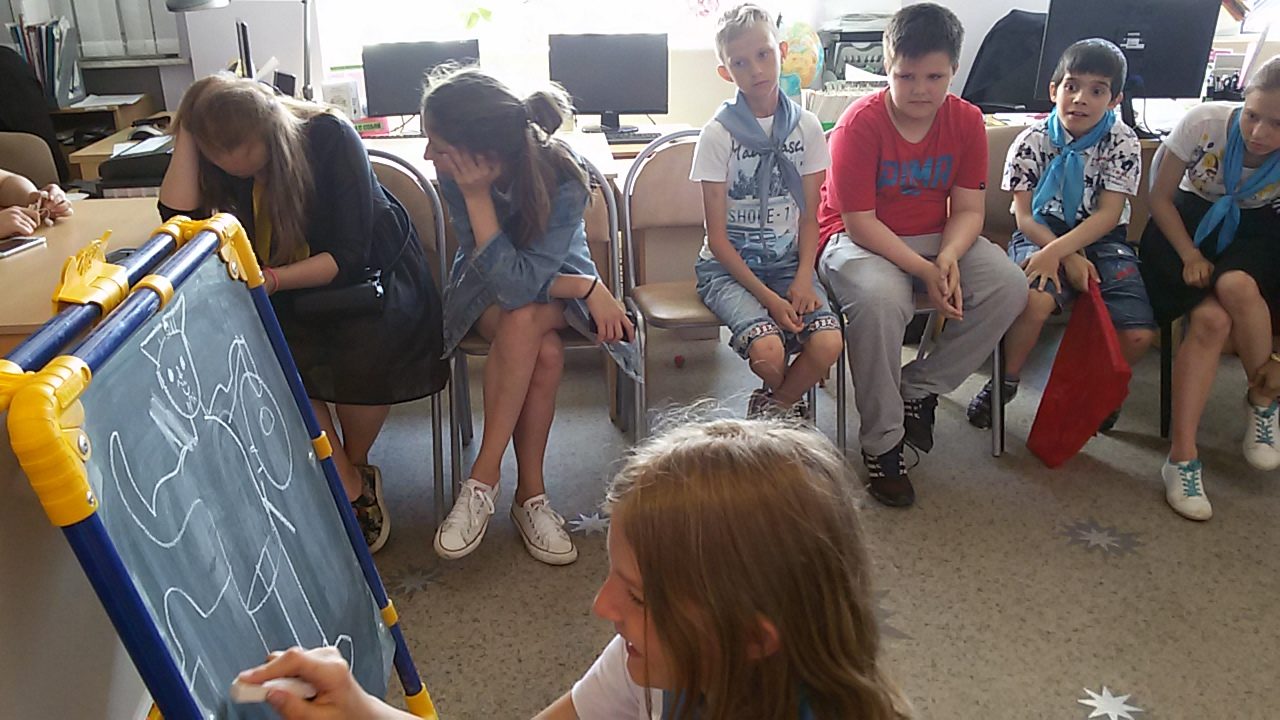 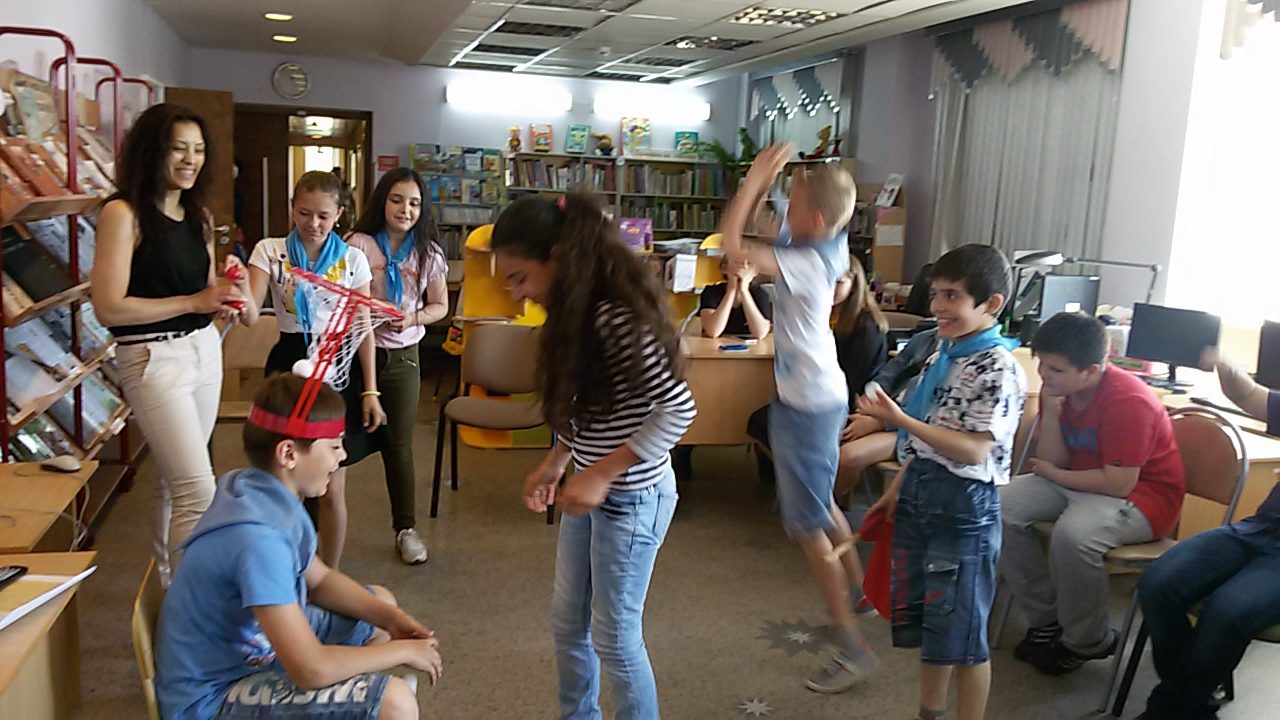 